MODELO SEMANAL DE REUNIÃO DE PESSOAL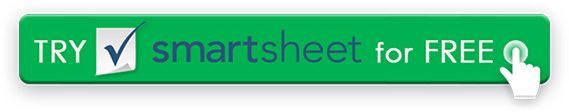 FACILITADORDATATAKER MINUTOHORAGUARDIÃO DO TEMPOLOCALIZAÇÃOLIGUE PARA A ORDEMLIGUE PARA A ORDEMLIGUE PARA A ORDEMLIGUE PARA A ORDEMLIGUE PARA A ORDEMLIGUE PARA A ORDEMLIGUE PARA A ORDEMLIGUE PARA A ORDEMLIGUE PARA A ORDEMNOME DA EQUIPE / ORGANIZAÇÃONOMES DOS PARTICIPANTESPARTICIPANTES 
NÃO PRESENTESBEM-VINDOBEM-VINDOBEM-VINDOBEM-VINDOBEM-VINDOBEM-VINDOBEM-VINDOBEM-VINDOBEM-VINDOTEMPO ALOCADOTEMPO ALOCADOAÇÃO A SER TOMADA PORDATA A SER ACIONADA POROBSERVAÇÕESOBSERVAÇÕESMINUTOS ANTERIORESMINUTOS ANTERIORESMINUTOS ANTERIORESMINUTOS ANTERIORESMINUTOS ANTERIORESMINUTOS ANTERIORESMINUTOS ANTERIORESMINUTOS ANTERIORESMINUTOS ANTERIORESTEMPO ALOCADOTEMPO ALOCADOAÇÃO A SER TOMADA PORDATA A SER ACIONADA POROBSERVAÇÕESOBSERVAÇÕESRELATÓRIOS DE ITENS DE AÇÃORELATÓRIOS DE ITENS DE AÇÃORELATÓRIOS DE ITENS DE AÇÃORELATÓRIOS DE ITENS DE AÇÃORELATÓRIOS DE ITENS DE AÇÃORELATÓRIOS DE ITENS DE AÇÃORELATÓRIOS DE ITENS DE AÇÃORELATÓRIOS DE ITENS DE AÇÃORELATÓRIOS DE ITENS DE AÇÃOTEMPO ALOCADOTEMPO ALOCADOAÇÃO A SER TOMADA PORDATA A SER ACIONADA POROBSERVAÇÕESOBSERVAÇÕESREVISÃO DA SEMANA ANTERIORREVISÃO DA SEMANA ANTERIORREVISÃO DA SEMANA ANTERIORREVISÃO DA SEMANA ANTERIORREVISÃO DA SEMANA ANTERIORREVISÃO DA SEMANA ANTERIORREVISÃO DA SEMANA ANTERIORREVISÃO DA SEMANA ANTERIORREVISÃO DA SEMANA ANTERIORTEMPO ALOCADOTEMPO ALOCADOAÇÃO A SER TOMADA PORDATA A SER ACIONADA POROBSERVAÇÕESOBSERVAÇÕESADMINISTRATIVOADMINISTRATIVOADMINISTRATIVOADMINISTRATIVOADMINISTRATIVOADMINISTRATIVOADMINISTRATIVOADMINISTRATIVOADMINISTRATIVOTEMPO ALOCADOTEMPO ALOCADOAÇÃO A SER TOMADA PORDATA A SER ACIONADA POROBSERVAÇÕESOBSERVAÇÕESLIMPEZA / OSHALIMPEZA / OSHALIMPEZA / OSHALIMPEZA / OSHALIMPEZA / OSHALIMPEZA / OSHALIMPEZA / OSHALIMPEZA / OSHALIMPEZA / OSHATEMPO ALOCADOTEMPO ALOCADOAÇÃO A SER TOMADA PORDATA A SER ACIONADA POROBSERVAÇÕESOBSERVAÇÕESLIMPEZA / OSHALIMPEZA / OSHALIMPEZA / OSHALIMPEZA / OSHALIMPEZA / OSHALIMPEZA / OSHATEMPO ALOCADOAÇÃO A SER TOMADA PORDATA A SER ACIONADA POROBSERVAÇÕESFORMAÇÃOFORMAÇÃOFORMAÇÃOFORMAÇÃOFORMAÇÃOFORMAÇÃOTEMPO ALOCADOAÇÃO A SER TOMADA PORDATA A SER ACIONADA POROBSERVAÇÕESNOVOS NEGÓCIOS INACABADOS PARA A PRÓXIMA AGENDA DE REUNIÕESNOVOS NEGÓCIOS INACABADOS PARA A PRÓXIMA AGENDA DE REUNIÕESNOVOS NEGÓCIOS INACABADOS PARA A PRÓXIMA AGENDA DE REUNIÕESNOVOS NEGÓCIOS INACABADOS PARA A PRÓXIMA AGENDA DE REUNIÕESNOVOS NEGÓCIOS INACABADOS PARA A PRÓXIMA AGENDA DE REUNIÕESNOVOS NEGÓCIOS INACABADOS PARA A PRÓXIMA AGENDA DE REUNIÕESTEMPO ALOCADOAÇÃO A SER TOMADA PORDATA A SER ACIONADA POROBSERVAÇÕESADIAMENTOADIAMENTOADIAMENTOADIAMENTOADIAMENTOADIAMENTOTEMPO ALOCADOAÇÃO A SER TOMADA PORDATA A SER ACIONADA POROBSERVAÇÕESAPROVAÇÃO DO SECRETÁRIOAPROVAÇÃO DO SECRETÁRIOAPROVAÇÃO DO SECRETÁRIOAPROVAÇÃO DO SECRETÁRIOASSINATURADATADISCLAIMERQuaisquer artigos, modelos ou informações fornecidas pelo Smartsheet no site são apenas para referência. Embora nos esforcemos para manter as informações atualizadas e corretas, não fazemos representações ou garantias de qualquer tipo, expressas ou implícitas, sobre a completude, precisão, confiabilidade, adequação ou disponibilidade em relação ao site ou às informações, artigos, modelos ou gráficos relacionados contidos no site. Qualquer dependência que você colocar em tais informações é, portanto, estritamente por sua conta e risco.